 My Favorite Things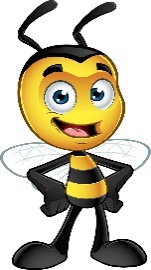 Name: Leinani StoutGrade Level/Position: 3rd GradeBirthday: September 10thFavorite Foods: Pineapple, Pasta & SandwichesFavorite Dessert/Candy: Junior Mints & Hot TamalesChocolate or Vanilla: ChocolateFavorite Drink: Fountain PepsiFavorite Flower: LilyFavorite Color: PurpleFavorite Sports Team: KU Basketball, Chiefs or Anything VolleyballHobbies/Special Interests: Coaching Volleyball, Outdoors & Activities w/FamilyFavorite Restaurants: Chick-Fil-A, Sonic, QT & Olive GardenFavorite Places to Shop: Amazon, Target & Old Navy